Volleyball Assessment Ideas & RulesTable of Contents Ideas for Assessment Practices				……………. 		1Sample Volleyball Skills Assessment Design		……………. 		2		Volleyball Skills Pre-Assessment Sheet			……………..		3		Volleyball Skills Final Assessment Sheet			……………..		4		Underhand Serve Pre & Final Assessment Sheet		……………..		5	Overhand Serve Pre & Final Assessment Sheet		……………..		6	Gr 6/7 Game Play Rubric Sheet				……………..		7	Gr 7/8 Game Play Rubric Sheet				……………..		8Sample Volleyball Quiz Questions				……………..		9	Sample Volleyball Quiz Answer Key				……………..		12Basic Volleyball Rules					……………..		15	Volleyball Hand Signals					……………..		16Ideas for Assessment Practices Teachers will choose to give their own weighting to each assessment and ultimately how they wish to assess their students.  So, some may choose to use some, all, or none of the provided assessment materials or ideas.  Example assessment materials can be found in this section (Appendix A.)  The suggestions below are just some possible methods of using those assessment tools with possible rationales below.Consider using a pre-assessment of all of the skills in the first lesson, or as the skill is introduced. The assessment can be teacher or peer assessed.Students would get to see the assessment activities and how they relate to all future activities throughout the unit, which would hopefully increase student focusThrough peer assessment students can develop their own observation skills as well as their ability to give feedback.  Sample assessment includes a self-reflection for students to develop their ability to reflect on their performance and set their own goals for the rest of the unit leading to greater ownership of their learning.Final skills assessment observations can be done by the teacher or student, depending on your confidence in their observation skills.May go through practice assessments where a student or teacher demonstrates with intentional errors that the class observe to help everyone know what to be looking for in their observation of the skillsIf the teacher is going to do the observations:Can use the stations set up (see Appendix B for design) to have other students actively practicing the skills before it is their turn to be assessedHave other students playing small sided games in the station set up and the teams will rotate to you for their assessment.You may wish to have a class or two at the end of the unit to assess game play, and or push final skill assessments into those final two lessons.Assess Skills for the first half of the class and then play games for the last half, spread over two days.You may wish to have a day at the end of the unit for students to write the knowledge quiz (e.g. Before final game assessments).Skills sheets include reciprocal teaching check boxes for the performance to be observed.  Performances could also be recorded and then compared with the expert performance linked (i.e. QR code) on the sheet for greater feedback and self-reflection on their performanceSample Volleyball Skills Assessment DesignThis is a potential set up where partners can observe student performance of the designated skills: Observer assess on five performances in a row., by their partner of a particular skill. Then you have two options:❖ Option 1: Performer moves to perform the next skill and the observer continues until they have performed all of the skills. Then performer and observer switch roles.❖ Option 2: Performer and observer switch roles after the performance of each skill (e.g. Partner A performs 5 forearm passes then Partner B performs 5 forearm passes, etc.)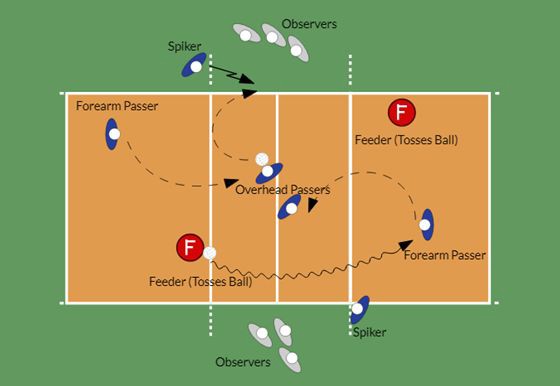 ★ Could have Feeder be Serving and another observer watching him/her○ Could impact passing of forearm passer (so may wish to avoid for less skilled players)Possible Serving Assessment Set UpThis is a potential set up where partners can observe student performance of the serve: Observers assess on five performances by their partner. Can switch after each serve to reflect on previous performance or do five trials in a row and then switch roles.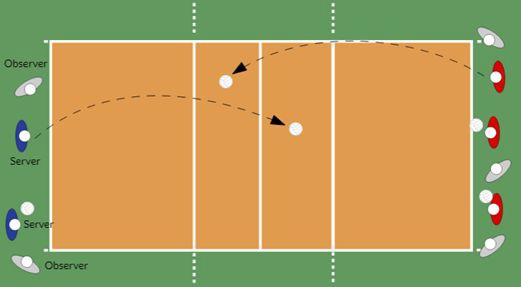 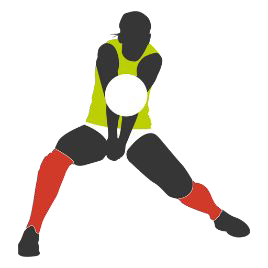 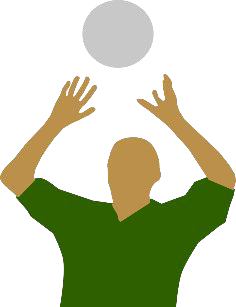 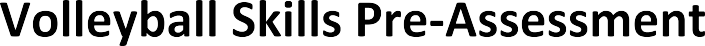 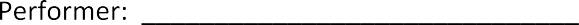 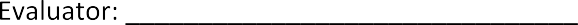 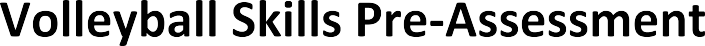 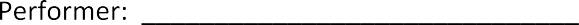 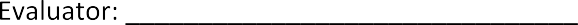 Performer: Reflect on your performance and create a practice plan to advance your skills.Example: I’ll begin each class rallying with a partner while focusing on using my legs for power rather than swinging my arms with my forearm pass.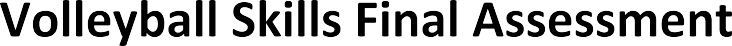 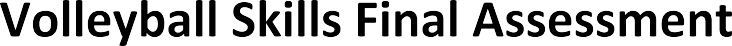 Performer: Reflect on your previous practice plan and your current performance. Did you improve? How do you feel about your overall performance? What are you most proud of? What would you still like to work on?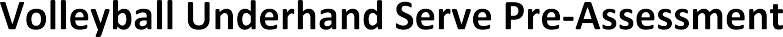 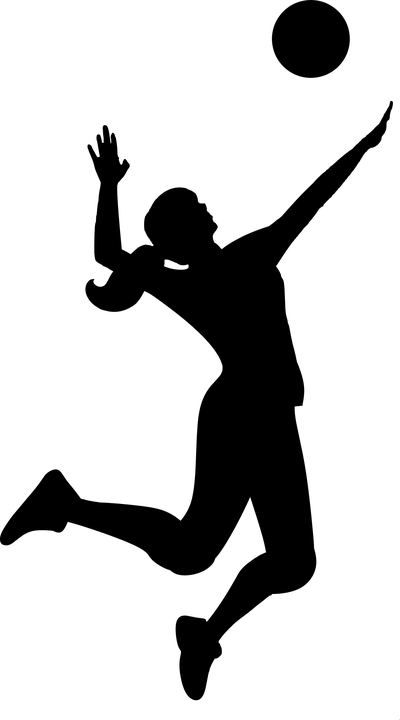 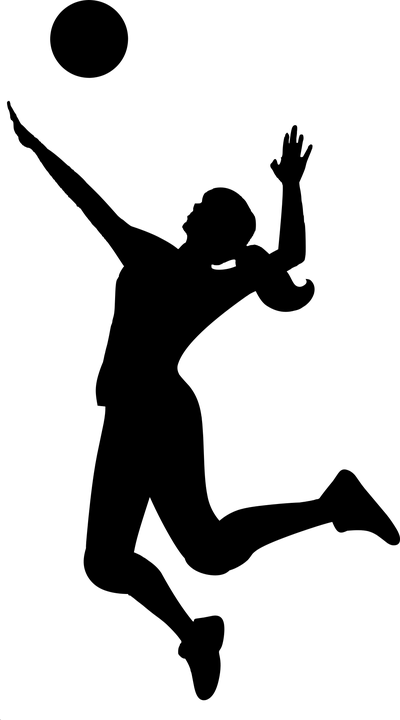 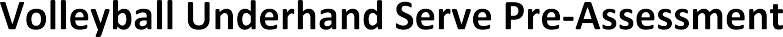 Evaluator: For each trial of the skill being observed check off when the performer does that particular aspect of the skill. Write any comments that might guide the performer in how to improve their performance.Performer: Reflect on your performance and create a practice plan to advance your skills.Example: I will begin each class by practicing my serve by focusing on following through pointing to my target.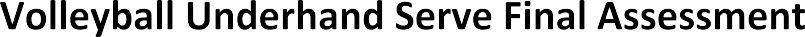 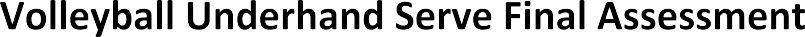 Performer: 		Evaluator:  	Evaluator: For each trial of the skill being observed check off when the performer does that particular aspect of the skill. Write any comments that might guide the performer in how to improve their performance.Performer: Reflect on your previous practice plan and your current performance. Did you improve? How do you feel about your overall performance? What are you most proud of? What would you still like to work on?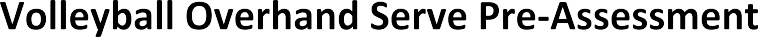 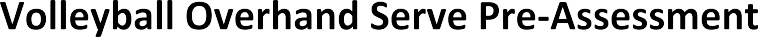 Evaluator: For each trial of the skill being observed check off when the performer does that particular aspect of the skill. Write any comments that might guide the performer in how to improve their performance.Performer: Reflect on your performance and create a practice plan to advance your skills.Example: I will begin each class by practicing my serve by focusing on following through pointing to my target.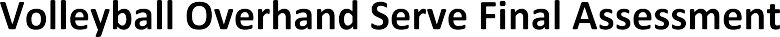 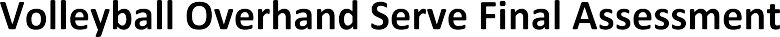 Performer: 		Evaluator:  	Evaluator: For each trial of the skill being observed check off when the performer does that particular aspect of the skill. Write any comments that might guide the performer in how to improve their performance.Performer: Reflect on your previous practice plan and your current performance. Did you improve? How do you feel about your overall performance? What are you most proud of? What would you still like to work on?Volleyball Game Play Rubric (Gr 6/7)	Teacher:  					Div.:  				Date:  				Volleyball Game Play Rubric (Gr 7/8)	Teacher:  					Div.:  				Date:  				Sample Volleyball Quiz QuestionsGames are to 	points, but a team must win by _____ points.Give an example score that fits the win by two points rule:          to   _____Points are awarded to a team on every serve. This is called?How many players are on the court for one team, at one time?What is the maximum number of contacts a team is allowed on their side of the net?What is special about a block?List three ways your team could win a point during a rally (i.e. after a successful serve).What are two of the three things a U13 player is NOT allowed to do when receiving the serve?What are three ways you can lose a point on your serve?Why is it called the attack line?Identify the 3 main skills cues used in class for the forearm pass.Identify the 3 main skills cues used in class for the overhead pass.Identify the 3 of the main skills cues used in class for the spike.Identify the 3 of the main skills cues, or analogies, used in class, for the underhand serve.Identify the 3 of the main skills cues used in class for the overhand serve.What are two things you want to focus on when positioning yourself on defence?Where do you want to hit the ball when attacking?Why you want your passes to go "To the Net" and then "Along the Net?"Answer whether the following is true or false:        	You can hit the ball with any part of your body        	You immediately lose the point when the ball hits the net        	In a regulation match, a player can play the ball twice in a row (not including a block)Match the hand signal with the call (Put the correct term under the picture):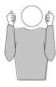 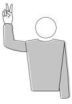 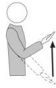 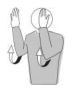 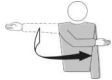 CarryServeOutDouble ContactRe-serveCircle which ball(s) landed “in” the court: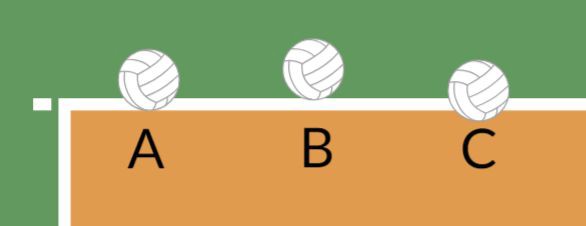 Label the court positions and name the lines of the court on the following diagram: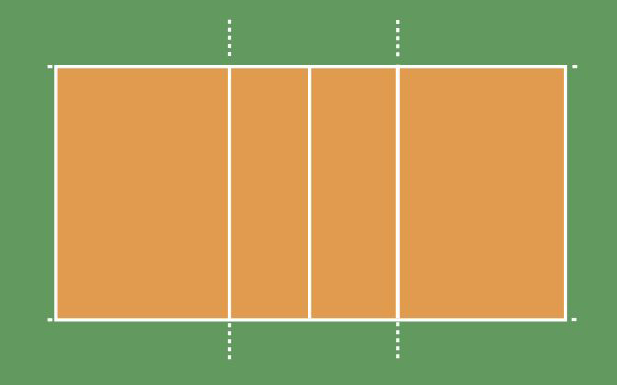 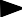 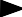 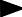 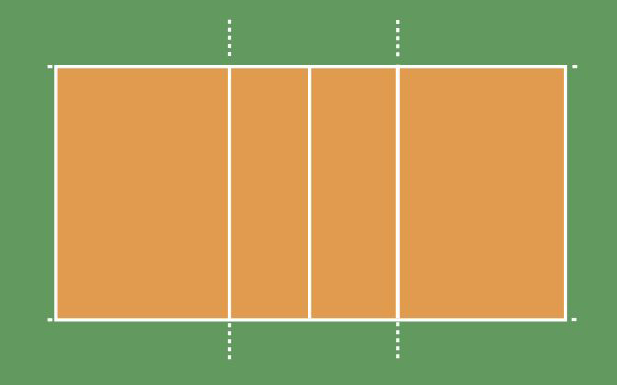 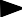 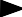 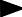 Draw one team in defensive positions as they are about to serve and the other team in serve receive on the diagram below (Label which team is which):Sample Volleyball Quiz Questions - AnswersWhat is the maximum number of contacts a team is allowed on their side of the net?	3What is special about a block?It does not count as a contact for both the team and player → a person can touch the ball on a block and if it is close to them they can pass the ball right after!List Four ways your team could win a point during a rally (i.e. after a successful serve).Opponent hits the ball outOpponent hits the ball 4 times Opponent hits the net Opponent steps onto your courtBall hits the ground on your opponent's sideWhat are two of the three things a U13 player is NOT allowed to do when receiving the serve? Block the serveSpike the servePass the serve with your fingers (overhead pass)What are three ways you can lose a point on your serve? Step over the line (foot fault)Serve doesn't go over the net Serve hits the antenna or ceiling Serve goes out of boundsToss the ball in the air and then, not hit it or catch itWhy is it called the attack line?The players in the back row (positions 1, 6, & 5) may not "attack" [i.e. Jump higher than the net] from in front of that Line.Identify 3 main skills cues used in class for the forearm pass. Under the Ball, Reach Out to Meet the Ball, Hit the WatchIdentify 3 main skills cues used in class for the overhead pass. Under the Ball, Binoculars, Quick Catch, High TenIdentify 3 main skills cues used in class for the spike. Batman, Superman, Green Arrow, High FiveIdentify 3 main skills cues used in class for the underhand serve. Low, Bowling, Drop & Hit, Follow ThroughIdentify 3 main skills cues used in class for the overhand serve.Bow & Arrow, Tennis Toss, Step & Swing, High FiveWhat are two things you want to focus on when positioning yourself on defence?Spacing yourself from your teammates to cover as much of the court as possible; be opposite attacker / cover anglesWhere do you want to hit the ball when attacking?To Space (Variations: To Corners, Deep/Short & Sides of Court, On Angles, Away from Opponents)Why do you want your passes to go “To the Net” and then “Along the Net?”“To the Net” gets the ball closer to the other side – easier to hit over the net!“Along the Net” hides who will be attacking the ball (Similar to Soccer Corner Kick); Keeps attack close to the net       Answer whether the following is true or false:    T         You can hit the ball with any part of your body.     F        You immediately lose the point when the ball hits the net.    F         In a regulation match a player can play the ball twice in a row (not including a block)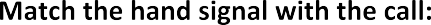 Re-serve	Double Contact	Carry	Out	ServeCircle which ball(s) landed “in” the court:They are all in!  B is “just” touching the line so it is still considered “in”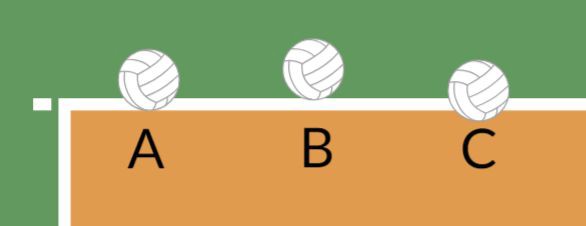 Label the court positions and name the lines of the court on the following diagram:Endline (Baseline)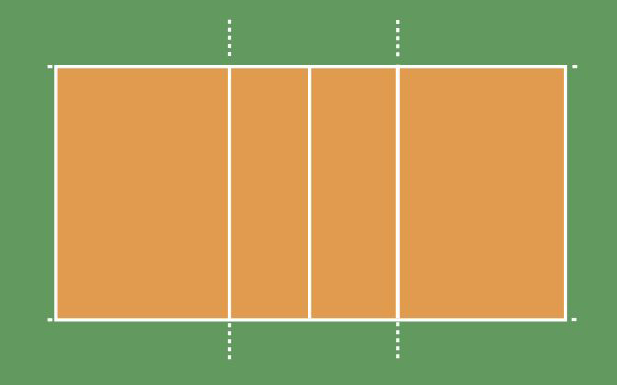 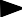 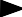 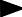 Attack (3 meter) LineCenterlineDraw one team in defensive positions as they are about to serve and the other team in serve receive on the diagram below (Label which team is which):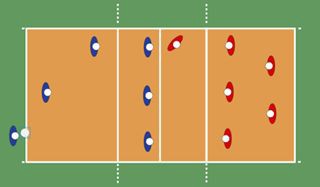 Serving Team	Serve Receive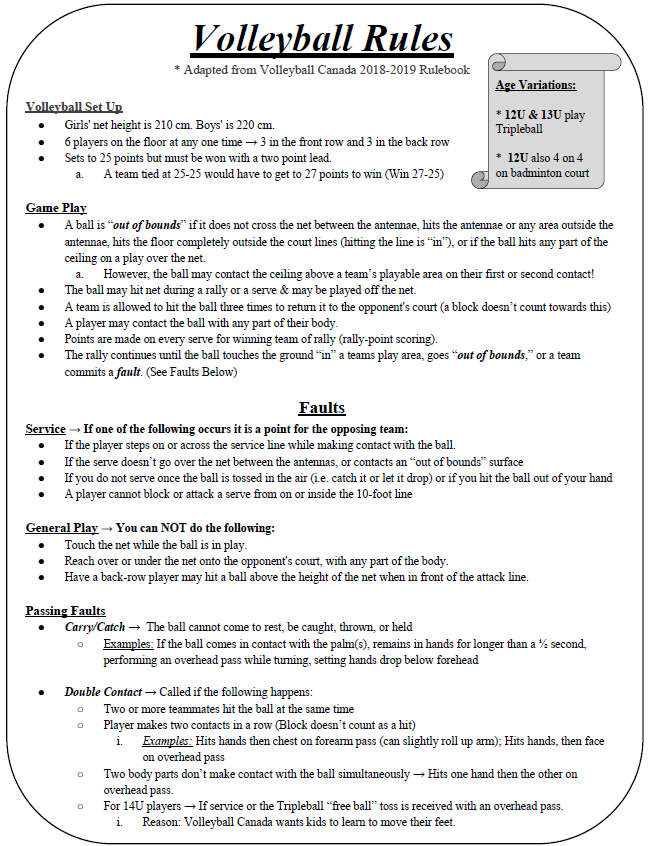 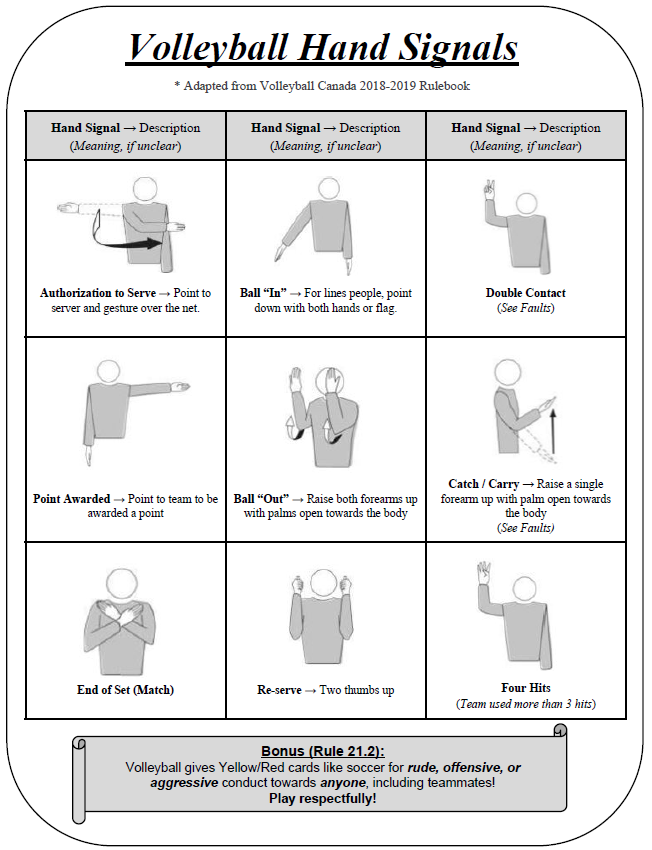 SkillsSkillsAttemptsAttemptsAttemptsAttemptsAttemptsFOREARM PASSFOREARM PASS12345Comments1Moved under the ball → Under the Ball2Controlled arm movement to move platform to the ball → Reach out3Platform contacts the ball at an angle to send the ball UP → Meet the ball4Contacts forearm above wrists→ Hit the watch5Pass was playable by the intended targetOVERHEAD PASSOVERHEAD PASS12345Comments1Moved under the ball → Under the Ball2Hands over forehead → Binoculars3Catch ball with finger pads → Quick Catch4Extend up so hands point above target→ High Ten5Pass was playable by the intended targetSPIKESPIKE12345Comments1Both arms are swung well back → BATMAN2Step-Close as swing up → SUPERMAN3Pull hitting arm back & point other arm at ball → GREEN ARROW4High Five the Ball5Ball hit over the net / landed “in”SkillsSkillsAttemptsAttemptsAttemptsAttemptsAttemptsFOREARM PASSFOREARM PASS12345Comments1Moved under the ball → Under the Ball2Controlled arm movement to move platform to the ball → Reach out3Platform contacts the ball at an angle to send the ball UP → Meet the ball4Contacts forearm above wrists→ Hit the watch5Pass was playable by the intended targetOVERHEAD PASSOVERHEAD PASS12345Comments1Moved under the ball → Under the Ball2Hands over forehead → Binoculars3Catch ball with finger pads → Quick Catch4Extend up so hands point above target → High Ten5Pass was playable by the intended targetSPIKESPIKE12345Comments1Both arms are swung well back → BATMAN2Step-Close as swing up → SUPERMAN3Pull hitting arm back & point other arm at ball → GREEN ARROW4High Five the Ball5Ball hit over the net / landed “in”SkillsSkillsAttemptAttemptAttemptAttemptAttemptUNDERHAND SERVEUNDERHAND SERVE12345Comments1Ball held LOW out in front of body2Step & Swing → BOWL3Releaser ball & hit with heel of hand →DROP – HIT (waist high)4FOLLOW THROUGH to Target5Ball lands in bounds on other side of netSkillsSkillsAttemptAttemptAttemptAttemptAttemptUNDERHAND SERVEUNDERHAND SERVE12345Comments1Ball held LOW out in front of body2Step & Swing → BOWL3Releaser ball & hit with heel of hand →DROP – HIT (waist high)4FOLLOW THROUGH to Target5Ball lands in bounds on other side of netSkillsSkillsAttemptAttemptAttemptAttemptAttemptOVERHAND SERVE (Gr 7/8)OVERHAND SERVE (Gr 7/8)12345Comments1Bow & Arrow - Ball in off hand2Tennis Toss the ball up & in front of self3Step & Swing at the ball4High Five the Ball5Ball lands in bounds on other side of netSkillsSkillsAttemptAttemptAttemptAttemptAttemptOVERHAND SERVE (Gr 7/8)OVERHAND SERVE (Gr 7/8)12345Comments1Bow & Arrow - Ball in off hand2Tennis Toss the ball up & in front of self3Step & Swing at the ball4High Five the Ball5Ball lands in bounds on other side of netGeneralCover (Defence)Play Making (Offence)Demonstrates good sportsmanship & fair play (follows rules, etc.) at all timesTries to make a play on any ball near them (move to ball).Adjusts position to cover any open space (i.e. NOT too close to teammates, net, or sidelines) so they can help make the next play on the ball [defense or offense]Tries to make a high pass to the center of their own team’s court so teammates can get the ball.Knows when it is the third hit and tries to put the ball over to the opponent's sideNameGCPMCommentsGeneralCover (Defence)Play Making (Offence)Demonstrates good sportsmanship & fair play (follows rules, etc.) at all timesTries to make a play on any ballnear them (move to ball).Adjusts position to cover any open space (i.e. NOT too close to teammates, net, or sidelines) so they can help make the next playon the ball [defense or offense]Tries to put ball to the correct spot(s):1st → To the Net2nd → Along the NetAttack → To Open Space/CornersNameGCPMComments1)	Games are to 	points, but a team must win by            points.25, 2Give an example score that fits the win by two points rule:	toPoints are awarded to a team on every serve. This is called?How many players are on the court for one team, at one time?24:26, 25:27, etc.Rally Point6